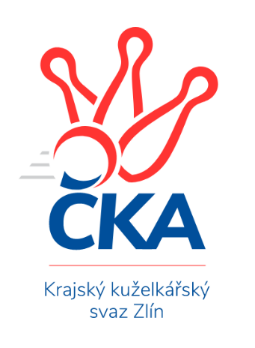 ZLÍNSKÝ KRAJSKÝ KUŽELKÁŘSKÝ SVAZ                                                                                          Zlín 6.4.2024ZPRAVODAJ ZLÍNSKÉ KRAJSKÉ SOUTĚŽE2023-202421. koloTJ Chropyně 	- VKK Vsetín C	1:5	1650:1676	5.0:3.0	5.4.TJ Bojkovice Krons C	- TJ Bojkovice Krons B	1:5	1693:1831	1.5:6.5	5.4.TJ Zubří B	- KC Zlín D	6:0	       kontumačně		5.4.TJ Sokol Luhačovice B	- TJ Sokol Machová C	5.5:0.5	1734:1609	6.0:2.0	6.4.KK Camo Slavičín B	- TJ Zubří C	5:1	1635:1470	4.0:4.0	6.4.SC Bylnice B	- TJ Spartak Hluk	0:6	1578:1771	1.0:7.0	6.4.KK Camo Slavičín B	- TJ Bojkovice Krons C	2:4	1665:1669	3.0:5.0	26.3.TJ Bojkovice Krons B	- KC Zlín D	6:0	1805:1597	6.0:2.0	28.3.Tabulka družstev:	1.	TJ Sokol Luhačovice B	20	15	1	4	82.5 : 37.5 	104.0 : 56.0 	 1649	31	2.	TJ Bojkovice Krons B	21	14	2	5	81.0 : 45.0 	98.5 : 69.5 	 1665	30	3.	TJ Spartak Hluk	21	13	0	8	75.0 : 51.0 	95.5 : 72.5 	 1630	26	4.	TJ Zubří B	21	12	0	9	68.0 : 58.0 	92.0 : 76.0 	 1622	24	5.	KK Camo Slavičín B	21	11	1	9	67.0 : 59.0 	87.5 : 80.5 	 1625	23	6.	VKK Vsetín C	20	10	1	9	66.0 : 54.0 	81.0 : 79.0 	 1664	21	7.	TJ Zubří C	21	8	3	10	60.0 : 66.0 	74.5 : 93.5 	 1559	19	8.	TJ Chropyně	20	8	2	10	55.5 : 64.5 	74.5 : 85.5 	 1568	18	9.	TJ Sokol Machová C	21	8	2	11	55.0 : 71.0 	75.0 : 93.0 	 1572	18	10.	TJ Bojkovice Krons C	21	8	1	12	54.0 : 72.0 	78.5 : 89.5 	 1575	17	11.	SC Bylnice B	21	7	1	13	49.0 : 77.0 	76.5 : 91.5 	 1610	15	12.	KC Zlín D	20	2	2	16	31.0 : 89.0 	54.5 : 105.5 	 1497	6Program dalšího kola:22. kolo10.4.2024	st	17:00	TJ Chropyně  - TJ Sokol Luhačovice B (dohrávka z 16. kola)	10.4.2024	st	17:00	VKK Vsetín C - KC Zlín D (dohrávka z 19. kola)	12.4.2024	pá	17:00	TJ Chropyně  - SC Bylnice B	12.4.2024	pá	17:00	TJ Zubří B - TJ Sokol Luhačovice B	12.4.2024	pá	17:00	VKK Vsetín C - TJ Sokol Machová C	12.4.2024	pá	17:00	TJ Bojkovice Krons C - TJ Zubří C	13.4.2024	so	10:00	KC Zlín D - KK Camo Slavičín B	13.4.2024	so	16:00	TJ Bojkovice Krons B - TJ Spartak Hluk		 TJ Chropyně 	1650	1:5	1676	VKK Vsetín C	Jaroslav Krejčíř	 	 194 	 217 		411 	 1:1 	 426 	 	222 	 204		Petr Foltýn	Lenka Mikešová	 	 219 	 190 		409 	 2:0 	 370 	 	195 	 175		Karel Navrátil	Michal Kuchařík	 	 227 	 193 		420 	 1:1 	 437 	 	213 	 224		Dita Stratilová	Miroslav Míšek	 	 229 	 181 		410 	 1:1 	 443 	 	223 	 220		Petra Gottwaldovározhodčí:  Vedoucí družstev	 TJ Bojkovice Krons C	1693	1:5	1831	TJ Bojkovice Krons B	Josef Gazdík	 	 214 	 224 		438 	 1:1 	 430 	 	225 	 205		Lumír Navrátil	Jan Lahuta	 	 208 	 212 		420 	 0:2 	 499 	 	255 	 244		Martin Hradský	Jan Křižka	 	 223 	 199 		422 	 0:2 	 483 	 	256 	 227		Lenka Menšíková	Jaroslav Kramár	 	 208 	 205 		413 	 0.5:1.5 	 419 	 	208 	 211		Petr Bařinkarozhodčí:  Vedoucí družstev	 TJ Zubří B		6:0		KC Zlín Drozhodčí:  Vedoucí družstev	 TJ Sokol Luhačovice B	1734	5.5:0.5	1609	TJ Sokol Machová C	Helena Konečná	 	 221 	 225 		446 	 2:0 	 409 	 	206 	 203		Jana Dvořáková	Hana Krajíčková	 	 196 	 210 		406 	 1:1 	 400 	 	186 	 214		Miroslav Ševeček	Zdenka Svobodová	 	 208 	 219 		427 	 1:1 	 427 	 	211 	 216		Josef Řihák	Andrea Katriňáková	 	 225 	 230 		455 	 2:0 	 373 	 	197 	 176		Václav Vlčekrozhodčí: Ludmila Pančochová	 KK Camo Slavičín B	1635	5:1	1470	TJ Zubří C	Vítězslav Svárovský	 	 192 	 173 		365 	 0:2 	 411 	 	199 	 212		Marek Křesťan	Ivana Bartošová	 	 216 	 212 		428 	 2:0 	 269 	 	139 	 130		Ellen Bolfová	Petr Hanousek *1	 	 217 	 215 		432 	 1:1 	 406 	 	219 	 187		Patrik Lacina	Jakub Havrlant	 	 218 	 192 		410 	 1:1 	 384 	 	170 	 214		Marek Divišrozhodčí:  Vedoucí družstevstřídání: *1 od 16. hodu Rostislav Studeník	 SC Bylnice B	1578	0:6	1771	TJ Spartak Hluk	Vladimíra Strnková	 	 194 	 190 		384 	 0:2 	 449 	 	216 	 233		Jiří Pospíšil	Jaroslav Macháč	 	 181 	 166 		347 	 0:2 	 427 	 	209 	 218		Miroslav Nožička	Antonín Strnad	 	 202 	 206 		408 	 0:2 	 448 	 	234 	 214		Zdeněk Kočíř	Ondřej Novák	 	 227 	 212 		439 	 1:1 	 447 	 	218 	 229		Ondřej Kelíšekrozhodčí:  Vedoucí družstev	 KK Camo Slavičín B	1665	2:4	1669	TJ Bojkovice Krons C	Petr Hanousek	 	 202 	 237 		439 	 1:1 	 419 	 	214 	 205		Jozef Kundrata	Ivana Bartošová	 	 191 	 214 		405 	 0:2 	 419 	 	192 	 227		Jan Lahuta	Rostislav Studeník	 	 181 	 207 		388 	 0:2 	 452 	 	230 	 222		Jaroslav Kramár	Jakub Havrlant	 	 205 	 228 		433 	 2:0 	 379 	 	184 	 195		Josef Gazdíkrozhodčí:  Vedoucí družstev	 TJ Bojkovice Krons B	1805	6:0	1597	KC Zlín D	Lumír Navrátil	 	 197 	 239 		436 	 1:1 	 425 	 	204 	 221		Adam Záhořák	Petr Bařinka	 	 220 	 237 		457 	 1:1 	 447 	 	225 	 222		Věra Skoumalová	Lenka Menšíková	 	 225 	 248 		473 	 2:0 	 361 	 	191 	 170		Matěj Čunek	Martin Hradský	 	 206 	 233 		439 	 2:0 	 364 	 	184 	 180		Karel Skoumalrozhodčí:  Vedoucí družstevPořadí jednotlivců:	jméno hráče	družstvo	celkem	plné	dorážka	chyby	poměr kuž.	Maximum	1.	Josef Číž 	KK Camo Slavičín B	444.06	308.5	135.6	7.1	7/8	(507)	2.	Ondřej Kelíšek 	TJ Spartak Hluk	441.77	301.6	140.1	4.8	7/9	(470)	3.	Dita Stratilová 	VKK Vsetín C	440.22	299.1	141.1	4.4	9/9	(482)	4.	Lenka Menšíková 	TJ Bojkovice Krons B	435.61	303.5	132.2	4.6	7/9	(502)	5.	Václav Zeman 	TJ Zubří B	434.14	293.7	140.4	6.2	8/9	(479)	6.	Ondřej Novák 	SC Bylnice B	433.31	297.6	135.7	7.9	7/8	(479)	7.	Martin Hradský 	TJ Bojkovice Krons B	431.06	301.8	129.2	5.9	9/9	(499)	8.	Petra Gottwaldová 	VKK Vsetín C	425.75	298.7	127.1	7.5	8/9	(486)	9.	Marek Diviš 	TJ Zubří C	422.96	290.4	132.6	7.5	9/9	(482)	10.	Zdeněk Kočíř 	TJ Spartak Hluk	422.43	292.4	130.0	10.5	7/9	(469)	11.	Ladislav Strnad 	SC Bylnice B	421.18	300.0	121.2	8.3	7/8	(468)	12.	Jaroslav Kramár 	TJ Bojkovice Krons C	420.90	303.0	117.9	11.5	6/9	(471)	13.	Hana Krajíčková 	TJ Sokol Luhačovice B	417.22	295.4	121.8	8.2	7/8	(465)	14.	Jiří Pospíšil 	TJ Spartak Hluk	415.02	289.4	125.6	7.9	8/9	(449)	15.	Lenka Mikešová 	TJ Chropyně 	414.17	294.5	119.6	9.4	6/9	(458)	16.	Petr Foltýn 	VKK Vsetín C	414.08	295.0	119.1	10.3	9/9	(481)	17.	Jakub Pavlištík 	TJ Sokol Machová C	413.79	287.0	126.8	8.4	6/8	(443)	18.	Věra Skoumalová 	KC Zlín D	413.71	289.3	124.4	9.4	8/8	(470)	19.	Lumír Navrátil 	TJ Bojkovice Krons B	413.43	283.7	129.7	10.6	7/9	(475)	20.	Andrea Katriňáková 	TJ Sokol Luhačovice B	413.35	293.5	119.9	7.5	7/8	(477)	21.	Rostislav Studeník 	KK Camo Slavičín B	412.26	289.4	122.8	11.2	6/8	(476)	22.	Jozef Kundrata 	TJ Bojkovice Krons C	410.89	289.1	121.8	7.6	6/9	(446)	23.	Petr Hanousek 	KK Camo Slavičín B	410.21	291.7	118.5	9.8	6/8	(474)	24.	Petr Pavlíček 	TJ Zubří B	407.76	290.6	117.1	9.1	9/9	(459)	25.	Milan Podaný 	TJ Chropyně 	407.60	287.3	120.3	10.4	7/9	(443)	26.	Miroslav Ševeček 	TJ Sokol Machová C	406.94	285.4	121.5	8.5	8/8	(445)	27.	Vlastimil Lahuta 	TJ Bojkovice Krons B	402.33	290.7	111.7	10.8	6/9	(435)	28.	Petr Bařinka 	TJ Bojkovice Krons B	402.22	286.1	116.2	9.0	6/9	(478)	29.	Vladimír Adámek 	TJ Zubří B	395.73	283.0	112.8	11.1	9/9	(436)	30.	Jan Lahuta 	TJ Bojkovice Krons C	393.79	275.7	118.1	10.7	7/9	(470)	31.	Michal Kuchařík 	TJ Chropyně 	393.00	284.5	108.5	10.9	7/9	(424)	32.	Jaroslav Krejčíř 	TJ Chropyně 	392.51	276.0	116.5	11.9	7/9	(480)	33.	Josef Gazdík 	TJ Bojkovice Krons C	389.27	275.0	114.3	11.6	7/9	(441)	34.	Václav Vlček 	TJ Sokol Machová C	388.58	282.9	105.7	12.6	6/8	(450)	35.	Jaroslav Sojka 	TJ Bojkovice Krons C	384.44	281.4	103.1	10.7	6/9	(448)	36.	Miroslav Nožička 	TJ Spartak Hluk	384.07	282.3	101.8	16.2	6/9	(427)	37.	Martin Orság 	VKK Vsetín C	381.98	278.8	103.2	14.7	6/9	(410)	38.	Marek Křesťan 	TJ Zubří C	380.83	275.6	105.2	14.2	6/9	(426)	39.	Matěj Čunek 	KC Zlín D	370.13	271.2	98.9	15.5	6/8	(415)	40.	Karel Skoumal 	KC Zlín D	370.00	268.1	101.9	16.3	8/8	(396)	41.	Antonín Strnad 	SC Bylnice B	363.16	269.2	93.9	16.3	7/8	(422)	42.	Gabriela Benková 	TJ Sokol Machová C	359.95	264.7	95.2	15.3	7/8	(407)	43.	Richard Mikeš 	TJ Chropyně 	347.97	248.9	99.1	14.6	7/9	(395)		Monika Hubíková 	TJ Sokol Luhačovice B	440.01	300.3	139.7	6.2	5/8	(485)		Rudolf Fojtík 	KK Camo Slavičín B	437.00	304.3	132.8	5.8	4/8	(447)		Zdenka Svobodová 	TJ Sokol Luhačovice B	430.79	299.3	131.5	7.0	4/8	(477)		Josef Řihák 	TJ Sokol Machová C	428.50	303.8	124.8	7.0	4/8	(467)		Eva Hajdová 	VKK Vsetín C	426.23	301.9	124.4	7.5	4/9	(448)		Lubomír Krupa 	TJ Zubří C	425.60	304.7	120.9	8.7	5/9	(449)		Ludmila Pančochová 	TJ Sokol Luhačovice B	424.73	297.3	127.4	7.5	5/8	(478)		Helena Konečná 	TJ Sokol Luhačovice B	419.73	290.6	129.1	8.9	3/8	(462)		Martin Adam 	TJ Zubří B	418.73	295.1	123.7	9.0	5/9	(470)		Zdeněk Kafka 	TJ Bojkovice Krons B	417.50	302.2	115.3	12.5	2/9	(426)		Miroslav Míšek 	TJ Chropyně 	416.25	285.6	130.7	7.8	4/9	(466)		Jaroslav Pavlát 	TJ Zubří B	412.13	281.7	130.4	10.1	3/9	(462)		Adam Záhořák 	KC Zlín D	410.90	289.5	121.4	9.2	3/8	(425)		Vítězslav Svárovský 	KK Camo Slavičín B	410.89	289.8	121.1	9.9	4/8	(456)		Jakub Pavlica 	TJ Zubří C	406.07	281.6	124.5	10.3	3/9	(486)		Michal Pecl 	SC Bylnice B	405.97	289.9	116.1	10.2	5/8	(444)		Jakub Havrlant 	KK Camo Slavičín B	404.44	288.3	116.1	10.7	5/8	(449)		Vladimír Beran 	TJ Chropyně 	401.71	286.4	115.3	11.6	4/9	(419)		Jana Dvořáková 	TJ Sokol Machová C	401.10	279.9	121.2	10.0	5/8	(460)		Josef Zbranek 	TJ Zubří C	400.75	291.4	109.4	9.3	4/9	(429)		Jana Šopíková 	TJ Bojkovice Krons B	400.67	284.8	115.8	8.0	3/9	(432)		Tomáš Indra 	TJ Spartak Hluk	399.83	292.3	107.5	12.7	5/9	(454)		Adéla Foltýnová 	VKK Vsetín C	398.67	285.7	113.0	12.7	1/9	(419)		Jaroslav Macháč 	SC Bylnice B	393.32	282.2	111.2	13.3	5/8	(427)		Klára Cyprová 	TJ Sokol Luhačovice B	392.00	277.5	114.5	10.5	2/8	(428)		Karel Navrátil 	VKK Vsetín C	390.33	279.7	110.7	9.7	3/9	(415)		Anna Nožičková 	TJ Spartak Hluk	389.67	282.7	107.0	13.0	3/9	(400)		Patrik Zepřálka 	TJ Zubří C	389.25	280.4	108.9	10.6	4/9	(422)		Jan Křižka 	TJ Bojkovice Krons C	383.70	266.4	117.3	12.9	5/9	(441)		Jaroslav Adam 	TJ Zubří B	383.33	268.7	114.7	11.7	3/9	(413)		Patrik Lacina 	TJ Zubří C	382.00	274.2	107.9	13.3	4/9	(406)		Martin Zvonek 	KK Camo Slavičín B	378.33	268.5	109.8	17.0	4/8	(414)		Luděk Novák 	SC Bylnice B	377.20	279.9	97.3	14.5	3/8	(401)		Vladimíra Strnková 	SC Bylnice B	375.50	268.7	106.8	11.7	2/8	(405)		Vendula Vrzalová 	KC Zlín D	373.90	273.0	100.9	12.6	2/8	(385)		Miroslav Šopík 	TJ Bojkovice Krons C	372.00	260.2	111.8	12.2	3/9	(440)		Radek Hajda 	VKK Vsetín C	371.67	270.7	101.0	17.3	1/9	(392)		Vojtěch Pernický 	TJ Zubří B	371.00	269.0	102.0	17.0	2/9	(373)		Petr Vrzalík 	KC Zlín D	369.00	260.5	108.5	11.5	1/8	(406)		Ivana Bartošová 	KK Camo Slavičín B	365.35	266.2	99.2	13.7	5/8	(428)		Pavel Brázdil 	TJ Sokol Machová C	363.92	257.8	106.1	14.6	3/8	(409)		Roman Prachař 	TJ Spartak Hluk	358.25	268.8	89.5	15.3	4/9	(375)		Eva Kyseláková 	TJ Spartak Hluk	357.33	269.0	88.3	18.3	3/9	(376)		Hana Polišenská 	KC Zlín D	355.00	262.0	93.0	14.5	2/8	(383)		Lenka Farkašovská 	TJ Spartak Hluk	351.00	245.0	106.0	11.0	1/9	(351)		Šimon Bartoška 	TJ Sokol Machová C	349.00	252.0	97.0	15.0	1/8	(349)		Evžen Štětkař 	KC Zlín D	345.00	259.0	86.0	21.0	3/8	(359)		Tomáš Galuška 	TJ Spartak Hluk	343.00	241.3	101.7	14.0	1/9	(349)		Hana Hrančíková 	TJ Sokol Machová C	336.50	236.0	100.5	13.0	1/8	(343)		Antonín Matula 	TJ Zubří C	336.00	235.5	100.5	14.0	2/9	(342)		Tomáš Černý 	TJ Zubří B	333.50	259.0	74.5	23.5	2/9	(361)		Tomáš Hanáček 	KC Zlín D	324.05	242.3	81.8	20.6	5/8	(376)		Ellen Bolfová 	TJ Zubří C	285.25	218.8	66.5	25.0	4/9	(343)Sportovně technické informace:Starty náhradníků:registrační číslo	jméno a příjmení 	datum startu 	družstvo	číslo startu
Hráči dopsaní na soupisku:registrační číslo	jméno a příjmení 	datum startu 	družstvo	Zpracoval: Radim Abrahám      e-mail: stk.kks-zlin@seznam.cz    mobil: 725 505 640        http://www.kksz-kuzelky.czAktuální výsledky najdete na webových stránkách: http://www.kuzelky.comNejlepší šestka kola - absolutněNejlepší šestka kola - absolutněNejlepší šestka kola - absolutněNejlepší šestka kola - absolutněNejlepší šestka kola - dle průměru kuželenNejlepší šestka kola - dle průměru kuželenNejlepší šestka kola - dle průměru kuželenNejlepší šestka kola - dle průměru kuželenNejlepší šestka kola - dle průměru kuželenPočetJménoNázev týmuVýkonPočetJménoNázev týmuPrůměr (%)Výkon11xMartin HradskýBojkovice B4998xMartin HradskýBojkovice B117.414998xLenka MenšíkováBojkovice B4836xLenka MenšíkováBojkovice B113.654836xAndrea KatriňákováLuhačovice B4555xPetra GottwaldováVsetín C110.454431xJiří PospíšilHluk A4498xDita StratilováVsetín C108.954372xZdeněk KočířHluk A4484xAndrea KatriňákováLuhačovice B106.474554xOndřej KelíšekHluk A4473xPetr FoltýnVsetín C106.21426